NEWS RELEASE　　　　　　国土交通省 神戸運輸監理部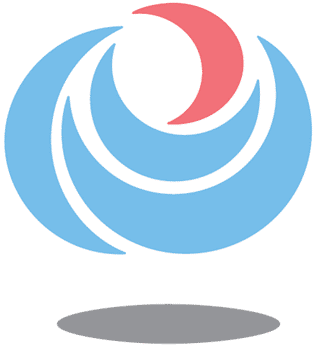 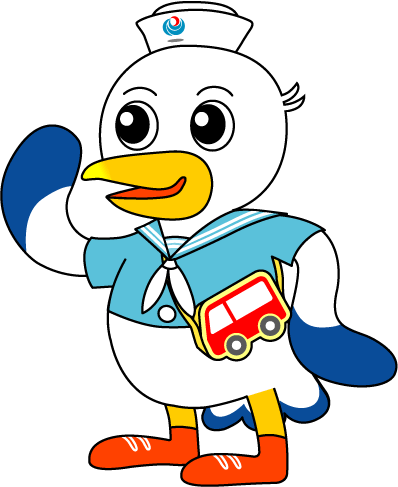 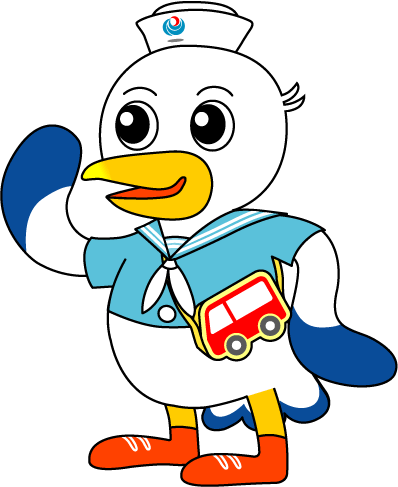 近畿運輸局同時発表グリーン経営講習会（全事業対象）を開催します※グリーン経営認証とは、ＩＳＯ１４００１（環境マネジメントシステムに関する国際規格）認証の取得が　　　　難しい事業者でも、容易に環境保全に取り組むことができるものとして、（公財）交通エコロジー・モビリティ財団が認証機関となり、グリーン経営推進マニュアルに基づいて一定レベル以上の取組みを行っている事業者に対して審査の上、認証・登録を行うものです。記【日　　時】（ﾄﾗｯｸ･ﾊﾞｽ･ﾀｸｼｰ）令和３年１２月２日(木)　１３:３０～１６:３０（受付１３:００～）（海事等＊）　　 令和３年１２月３日(金)　０９:３０～１２:００（受付０９:００～）＊海事等…旅客船、内航海運、港湾運送、倉庫　　　　※業種により開催日時が異なりますのでご注意下さい。【会　　場】神戸市中央区波止場町１番１号　　　　　　神戸第２地方合同庁舎1階　第一共用会議室【内　　容】グリーン経営の推進と認証取得について【定　　員】３０名（無料、先着順）【申込方法】１１月２６日（金）までに申込書をメール又はＦＡＸで送信して下さい。送信先：(公財)交通エコロジー･モビリティ財団 グリーン経営講習会担当　　　　　　メール：gm-moushikomi@ecomo.or.jp　ＦＡＸ：０３－３２２１－６６７４※講習会の案内は、次のホームページにも掲載します。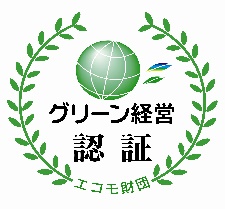 ●神戸運輸監理部http://wwwtb.mlit.go.jp/kobe/●近畿運輸局http://wwwtb.mlit.go.jp/kinki/※ご来場の際は、公共交通機関の利用をお願いいたします。※新型コロナウイルス感染拡大防止のため、当日受付にて検温を行いますが体温が37.5℃以上の方は聴講いただけません。また、必ずマスクの着用をお願いします。（会場には消毒液を備置しておりますので、ご利用ください。また、当日は窓を開放し、換気を行います。）配布先問い合わせ先神戸海運記者クラブ神戸運輸監理部　企画推進本部　交通環境室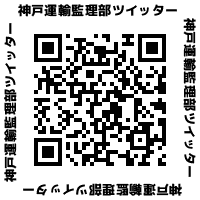 （担　当）武津、横山（電　話）０７８－３２１－３１４５（ＦＡＸ）０７８－３２１－３４７４